Annexe 16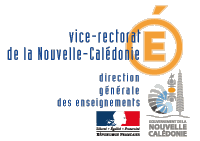 Fiche de renseignements (modèle)Elèves participant à un voyage scolaireNom, prénomDatedenaissanceClasseCoordonnées du tuteur légalNuméro de passeportDate d’expiration du passeportNuméro de police d’assurance de l’ élèveAutorisation parentale de sortie de la NC  (cocher)